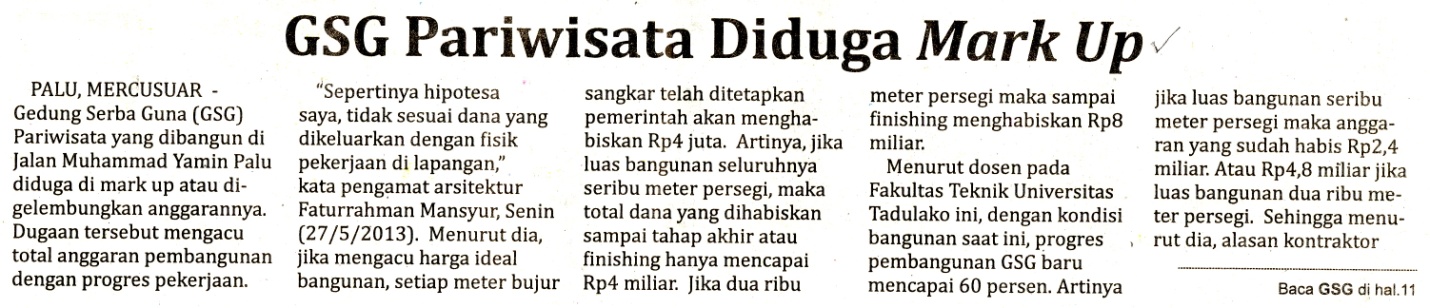 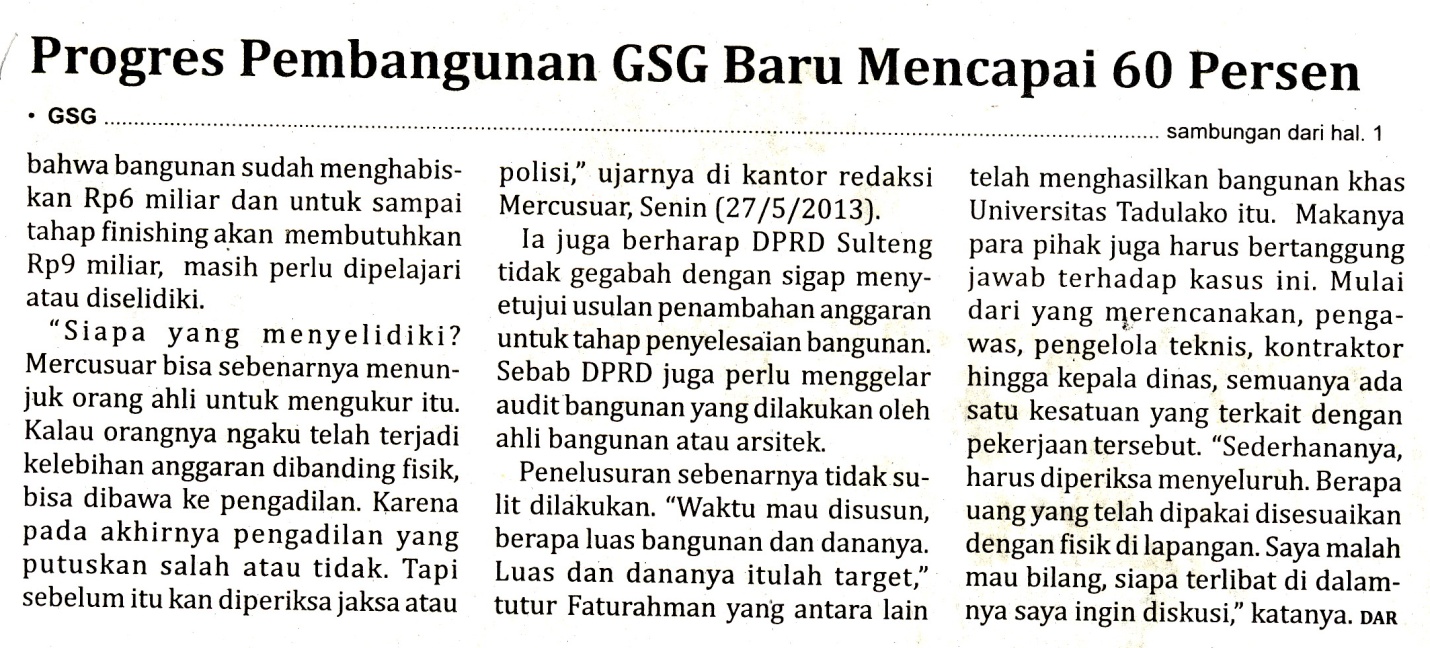 Harian    	:MercusuarKasubaudSulteng IHari, tanggal:Selasa, 28 Mei 2013KasubaudSulteng IKeterangan:Halaman 1 10-14; Halmn 11 Kolom 17-19KasubaudSulteng IEntitas:Provinsi Sulawesi TengahKasubaudSulteng I